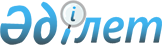 Бастауыш, негізгі орта және жалпы орта білімнің жалпы білім беретін оқу бағдарламаларын іске асыратын білім беру ұйымдарына оқуға қабылдаудың үлгілік қағидаларын бекіту туралыҚазақстан Республикасы Білім және ғылым министрінің 2018 жылғы 12 қазандағы № 564 бұйрығы. Қазақстан Республикасының Әділет министрлігінде 2018 жылғы 16 қазанда № 17553 болып тіркелді.       "Білім туралы" 2007 жылғы 27 шілдедегі Қазақстан Республикасы Заңының 5-бабының 11) тармақшасына және "Мемлекеттік көрсетілетін қызметтер туралы" 2013 жылғы 15 сәуірдегі Қазақстан Республикасы Заңының 10-бабының 1) тармақшасына сәйкес БҰЙЫРАМЫН:       1. Қоса беріліп отырған Бастауыш, негізгі орта және жалпы орта білімнің жалпы білім беретін оқу бағдарламаларын іске асыратын білім беру ұйымдарына қабылдаудың үлгілік қағидалары бекітілсін.      2. Қазақстан Республикасы Білім және ғылым министрлігінің Мектепке дейінгі және орта білім департаменті (Ш.Т. Каринова) заңнамада белгіленген тәртіппен:      1) осы бұйрықтың Қазақстан Республикасы Әділет министрлігінде мемлекеттік тіркелуін;      2) осы бұйрық мемлекеттік тіркелген күнінен бастап күнтізбелік он күн ішінде оның көшірмесін қағаз және электронды түрде қазақ және орыс тілдерінде ресми жариялау және Қазақстан Республикасы нормативтік құқықтық актілерінің эталондық бақылау банкіне енгізу үшін "Республикалық құқықтық ақпарат орталығы" шаруашылық жүргізу құқығындағы республикалық мемлекеттік кәсіпорнына жолдауды;      3) осы бұйрық ресми жарияланғаннан кейін оны Қазақстан Республикасы Білім және ғылым министрлігінің интернет-ресурсында орналастыруды;      4) осы бұйрық мемлекеттік тіркеуден өткеннен кейін он жұмыс күні ішінде Қазақстан Республикасы Білім және ғылым министрлігінің Заң қызметі департаментіне осы тармақтың 1), 2) және 3) тармақшаларында көзделген іс-шаралардың орындалуы туралы мәліметтерді ұсынуды қамтамасыз етсін.      3. Осы бұйрықтың орындалуын бақылау Қазақстан Республикасының Білім және ғылым вице-министрі Э.А. Суханбердиеваға жүктелсін.      4. Осы бұйрық алғашқы ресми жарияланған күнінен кейін күнтізбелік он күн өткен соң қолданысқа енгізіледі. Бастауыш, негізгі орта және жалпы орта білімнің жалпы білім беретін оқу бағдарламаларын іске асыратын білім беру ұйымдарына оқуға қабылдаудың үлгілік қағидалары       1. Осы Бастауыш, негізгі орта және жалпы орта білімнің жалпы білім беретін оқу бағдарламаларын іске асыратын білім беру ұйымдарына оқуға қабылдаудың үлгілік қағидалары (бұдан әрі – Үлгілік қағидалар) "Білім туралы" 2007 жылғы 27 шілдедегі Қазақстан Республикасы Заңының (бұдан әрі – Заң) 5-бабының 11) тармақшасына және "Мемлекеттік көрсетілетін қызметтер туралы" 2013 жылғы 15 сәуірдегі Қазақстан Республикасы Заңының 10-бабының 1) тармақшасына сәйкес әзірленген, меншік нысанына және ведомстволық бағыныстылығына қарамастан бастауыш, негізгі орта және жалпы орта білімнің жалпы білім беретін оқу бағдарламаларын іске асыратын білім беру ұйымдарына (бұдан әрі - білім беру ұйымдары) оқуға қабылдаудың тәртібін, сондай-ақ "Меншік нысанына және ведомстволық бағыныстылығына қарамастан бастауыш, негізгі орта және жалпы орта білімнің жалпы білім беретін оқу бағдарламаларын іске асыратын білім беру оқуға ұйымдарына құжаттарды қабылдау және оқуға қабылдау" және "Бастауыш, негізгі орта, жалпы орта білім беру ұйымдары арасында балаларды ауыстыру үшін құжаттарды қабылдау" мемлекеттік көрсетілетін қызмет (бұдан әрі – мемлекеттік көрсетілетін қызмет) тәртібін айқындайды.      2. Білім беру ұйымдары оқуға қабылдауды Қазақстан Республикасының Конституциясына, Заңға, осы Қағидаларға, өзге де нормативтік құқықтық актілерге, сондай-ақ олардың негізінде әзірленген білім беру ұйымдарының жарғыларына сәйкес жүзеге асырады.      3. Білім алушылардың қатарына қабылдау білім беру ұйымы басшысының бұйрығы негізінде жүргізіледі.      4. Сыныптарды білім алушылардың даярлық деңгейі және даму дәрежесі бойынша жасақтауға рұқсат етілмейді.       5. Білім беру ұйымдарына білім алушыларды қабылдау кезінде білім беру ұйымдарының басшылары Қазақстан Республикасы Білім және ғылым министрінің 2016 жылғы 28 қаңтардығы № 93 бұйрығымен (Нормативтік құқықтық актілерді мемлекеттік тіркеу тізілімінде № 13227 болып тіркелген) бекітілген білім беру қызметтерін көрсетудің үлгілік шартына сәйкес білім беру қызметтерін көрсету үшін балалардың немесе білім алушылардың ата-аналарымен немесе өзге де заңды өкілдерімен шарт жасайды.      6. Ерекше білім берілуіне қажеттілігі бар балаларды білім беру ұйымдарына оқуға қабылдау баланың ата-анасының немесе өзге заңды өкілдерінің келісімімен педагогикалық-медициналық-психологиялық консультация қорытындысы ескеріле отырып жүзеге асырылады.      7. Баланың немесе білім алушының ата-аналары немесе өзге де заңды өкілдері баланың немесе білім алушының тілегі, жеке бейімділігі мен ерекшеліктерін ескере отырып және қабылдау шарттарына сәйкес білім беру ұйымдарын таңдайды.      8. Білім беру ұйымына оқуға қабылдаудан бас тартылған жағдайда білім алушының ата-анасы немесе өзге заңды өкілдері тұрғылықты жері бойынша білім беруді басқарудың жергілікті органдарына жүгінеді. 2-бөлім. Бастауыш, негізгі орта және жалпы орта білімнің жалпы білім беретін оқу бағдарламаларын іске асыратын білім беру ұйымдарына оқуға қабылдау тәртібі      9. Бастауыш білімнің жалпы оқу бағдарламаларын іске асыратын білім беру ұйымдары дайындық деңгейіне қарамастан, білім беру ұйымы қызмет көрсететін аумақта тұратын барлық балалардың қолжетімділігін қамтамасыз ете отырып, алты жастағы және күнтізбелік жылда алты жасқа толатын балаларды бірінші сыныпқа қабылдауды қамтамасыз етеді.      9-1. Құжаттарды қабылдау және мемлекеттік қызметті көрсетудің нәтижелерін беру екі тәсіл: көрсетілетін қызметті беруші арқылы "электрондық үкімет" веб-порталы (бұдан әрі – портал) және бастауыш, негізгі орта, жалпы орта білім беру ұйымдары арқылы (бұдан әрі - көрсетілетін қызметті беруші) қағаз түрінде жүзеге асырылады.       Мемлекеттік қызметті алу үшін баланың ата-аналары немесе өзге заңды өкілдері (бұдан әрі - көрсетілетін қызметті алушы) көрсетілетін қызметті берушіге мемлекеттік қызметті көрсету стандартында көрсетілген Үлгілік қағидаларға 1-қосымшаның сәйкес құжаттар тізбесін ұсынады.      Ескерту. Қағида 9-1-тармақпен толықтырылды - ҚР Білім және ғылым министрінің 24.06.2020 № 264 (алғашқы ресми жарияланған күнінен кейін күнтізбелік он күн өткен соң қолданысқа енгізіледі) бұйрығымен.
      9-2. Бастауыш білімнің жалпы білім беретін оқу бағдарламаларын іске асыратын білім беру ұйымдарының бірінші сыныбына қабылданатын балалардың ата-аналарынан немесе өзге де заңды өкілдерінен құжаттарды қабылдау ағымдағы күнтізбелік жылдың 1 сәуірінен бастап 1 тамызына дейін жүзеге асырылады.      Тиісті мемлекеттік органдар шектеу іс-шараларын жүзеге асырған, төтенше жағдай енгізілген, белгілі бір аумақта әлеуметтік, табиғи және техногендік сипаттағы төтенше жағдайлар туындаған жағдайларда білім беру ұйымдарының бірінші сыныбына құжаттарды қабылдау ағымдағы жылғы 20 тамыздан кешіктірілмей жүргізіледі.      9-3. Портал арқылы жүгінген көрсетілетін қызметті алушының "жеке кабинетіне" мемлекеттік көрсетілетін қызмет нәтижесінің алу күні мен уақытын көрсете отырып, мемлекеттік қызметті көрсету үшін өтінімнің қабылданғаны туралы хабарлама (құжаттарды қабылдау не дәлелді бас тарту) жіберіледі.      9-4. Портал арқылы жүгінген кезде көрсетілетін қызметті алушының "жеке кабинетіне" бір жұмыс күні ішінде көрсетілетін қызметті берушінің уәкілетті тұлғасының электрондық цифрлық қолтаңбасымен (бұдан әрі - ЭЦҚ) қол қойылған электрондық құжат нысанында баланың ағымдағы жылдың 1 қыркүйегінен бастап білім беру ұйымына қабылданатыны туралы хабарлама не болмаса дәлелді бас тарту келеді.      9-5. Көрсетілетін қызметті беруші оқуға қабылдау кезінде ағымдағы жылғы 1 қыркүйектен бастап білім беру ұйымының қызмет көрсету аумағынан көрсетілетін қызметті алушыларға өтініш берген бірінші үшеуге оқуға қабылданғаны туралы, содан соң - ағымдағы жылғы 1 қыркүйектен бастап бірінші болып тіркелгендердің ішінен білім беру ұйымының қызмет көрсету аумағынан тыс 1 (бір) үміткерге оқуға қабылданғаны туралы хабарлама жібереді.       9-6. Көрсетілетін қызметті беруші арқылы өтінімді қағаз жеткізгіште берген кезде көрсетілетін қызметті берушінің қызметкері құжаттарды тіркейді және бір жұмыс күні ішінде көрсетілетін қызметті алушыға Үлгілік қағидаларға 1-қосымшаға сәйкес нысан бойынша баланың ағымдағы жылғы 1 қыркүйектен бастап қабылданатыны немесе дәлелді бас тарту туралы қолхат береді.      Өтінімді қағаз жеткізгіште берген жағдайда, көрсетілетін қызметті беруші баланы қабылдаған кезде ағымдағы жылғы 1 қыркүйектен бастап білім беру ұйымының қызмет көрсету аумағынан көрсетілетін қызметті алушыға өтініш берген бірінші үшеуін қабылдау туралы, содан кейін - ағымдағы жылғы 1 қыркүйектен бастап бірінші болып тіркелгендердің ішінен білім беру ұйымының қызмет көрсету аумағынан тыс 1 (бір) үміткерге қабылдау туралы хабарлама жібереді.      Білім беру ұйымы бірінші сыныпқа қабылдау туралы бұйрықты ағымдағы жылғы 25 тамыздан кейін шығарады.      10. Бастауыш, негізгі орта, жалпы орта білім беру ұйымдары арасында балаларды ауыстыру үшін құжаттарды қабылдау осы Қағидаларға 2-қосымшаға сәйкес "Бастауыш, негізгі орта, жалпы орта білім беру ұйымдары арасында балаларды ауыстыру үшін құжаттарды қабылдау" мемлекеттік көрсетілетін қызмет стандартына сәйкес портал арқылы немесе көрсетілетін қызметті беруші арқылы қағаз жеткізгіште жүзеге асырылады.      10-1. "Бастауыш, негізгі орта, жалпы орта білім беру ұйымдары арасында балаларды ауыстыру үшін құжаттарды қабылдау" мемлекеттік қызметін алу үшін көрсетілетін қызметті алушы Үлгілік қағидаларға 2-қосымшадағы мемлекеттік қызметті көрсету стандартында көрсетілген құжаттар тізбесін портал немесе қағаз жеткізгіш арқылы тапсырады.      10-2. Портал арқылы жүгінген жағдайда көрсетілетін қызметті алушының "жеке кабинетіне" мемлекеттік көрсетілетін қызметке өтінімнің қабылданғаны туралы мәртебе жіберіледі.      Көрсетілетін қызметті алушы электрондық есептен шығару талонын және көрсетілетін қызметті берушінің уәкілетті тұлғасының ЭЦҚ қойылған электрондық құжат нысанында білім беру ұйымына қабылданғаны туралы хабарламаны немесе дәлелді бас тартуды алады.      10-3. Көрсетілетін қызметті алушыдан құжаттарды қағаз жеткізгіште қабылдаған кезде көрсетілетін қызметті беруші тиісті құжаттардың қабылданғаны және қабылданғаны туралы қолхат немесе дәлелді бас тарту береді.      10-4. Көрсетілетін қызметті қағаз жеткізгіште алған жағдайда білім беру ұйымынан шығатын оқушы басқа білім беру ұйымына келгені туралы тегі, аты, әкесінің аты (бар болса), туған күні, оқу сыныбы, мектептің мекенжайы көрсетілген талон береді, осыдан кейін оған тегі, аты, әкесінің аты (бар болса), туған күні, оқу сыныбы, мектебінің мекенжайы және оның жеке ісі көрсетілген шығуы туралы есептен шығару талоны беріледі.      10-5. Кету туралы есептен шығару талоны білім беру ұйымына білім алушының келуі және жеке ісін тапсыру үшін беріледі. Бастауыш, негізгі орта, орта білім берудің білім беру бағдарламаларын іске асыратын орта білім беру ұйымынан екіншісіне ауыстыру растайтын құжаттардың негізінде білім беру ұйымдары басшыларының қабылдау/шығару туралы бұйрықтарымен жүргізіледі.      10-6. Көрсетілетін қызметті алушы құжаттар топтамасын толық ұсынбаған және (немесе) қолданылу мерзімі өткен құжаттарды ұсынған, ұсынылған құжаттарының дұрыс еместігі анықталған жағдайда көрсетілетін қызметті беруші өтінішті қабылдаудан бас тартады.      10-7. Көрсетілетін қызметті беруші Заңның 5-бабы 2-тармағының 11) тармақшасына сәйкес тәртіппен мемлекеттік қызметтерді көрсетуді мониторингілеу ақпараттық жүйесіне мемлекеттік қызмет көрсету сатысы туралы мәліметтерді енгізуді қамтамасыз етеді.      11. Білім алушыларды бастауыш және негізгі орта білімнің жалпы білім беретін оқу бағдарламаларын іске асыратын білім беру ұйымдарының екінші, үшінші, төртінші, бесінші, алтыншы, жетінші, сегізінші, тоғызыншы сыныптарына қабылдау білім беру ұйымының қызмет көрсету аумағында тұратын білім алушылардың қолжетімділігін қамтамасыз ете отырып жүзеге асырылады.      12. Жалпы орта білімнің жалпы білім беретін оқу бағдарламаларын іске асыратын білім беру ұйымдарының оныншы, он бірінші сыныптарына білім алушыларды қабылдау білім беру ұйымының қызмет көрсету аумағында тұратын білім алушылардың қолжетімділігін қамтамасыз ете отырып және білім алушының жеке өтінішінің не олардың ата-аналарының немесе өзге де заңды өкілдерінің өтінішінің және негізгі орта білім туралы мемлекеттік үлгідегі құжатының негізінде жүзеге асырылады.      Өтініштерді қабылдау негізгі орта білім туралы мемлекеттік үлгідегі құжатты бергеннен кейін басталады.      13. Білім алушыларды гимназиялардың, лицейлердің оныншы, он бірінші сыныптарына қабылдау гимназияның, лицейдің жарғысына сәйкес аталған білім беру ұйымдары түрлерінің қызмет көрсету аумағы ескерілместен білім алушының жеке өтінішінің не олардың ата-аналарының немесе өзге де заңды өкілдерінің өтініші және негізгі орта білім туралы мемлекеттік үлгідегі құжаты негізінде жүзеге асырылады.      14. Гимназиялар және лицейлер білім беру ұйымдарының қызмет көрсету аумағында тұратын білім алушылардың қолжетімділігін қамтамасыз ете отырып, Қазақстан Республикасының мемлекеттік жалпыға міндетті білім беру стандарттарында айқындалған міндетті білім көлемін алуын қамтамасыз ету үшін жалпы білім беретін сыныптарды қалыптастырады.       15. Мамандандырылған білім беру ұйымдарына оқуға қабылдау конкурстық негізде жүргізіледі (бұдан әрі-конкурс).       Мамандандырылған білім беру ұйымы өзінің интернет-ресурсында конкурстық іріктеуді жүргізу кезінде сынып-жинақтарды қалыптастыруды жүзеге асыруға мүмкіндік беретін квотаны орналастырады.      16. Мамандандырылған білім беру ұйымына түсуге үміткерлердің ата-аналарынан/заңды өкілдерінен конкурсқа қатысу үшін құжаттарды қабылдау ағымдағы күнтізбелік жылдың 1 наурызынан 1 сәуірге дейін жүргізіледі.      17. Мамандандырылған білім беру ұйымы басшысының бұйрығымен құжаттарды қабылдау үшін жауапты тұлға тағайындалады. Жауапты тұлға конкурсқа қатысуға үміткерлердің электрондық базасын құруға (мамандандырылған білім беру ұйымының атауы, аты-жөні, ЖСН, сыныбы, оқыту тілі, электрондық мекен-жайы, дипломдарының көшірмелері (бар болса) жауапты болады.      18. Конкурсқа қатысу үшін үміткердің ата-анасы/заңды өкілі белгіленген мерзімде мамандандырылған білім беру ұйымының интернет-ресурсында тіркеуден өтеді немесе мамандандырылған білім беру ұйымына жауапты тұлғаға келесі құжаттарды ұсынады:      1) баланың ата-анасынан немесе өзге де заңды өкілдерінен өтініш;      2) ЖСН (қосымшада) көрсетілген үміткердің туу туралы куәлігінің көшірмесі;      3) үміткердің электрондық мекен-жайын көрсете отырып, үміткердің оқу орнынан ұйымның мөрімен расталған фотосуреті бар анықтамасы;      4) үміткердің 3х4 көлеміндегі 2 дана фотосуреті;      5) бар болса Қазақстан Республикасы Білім және ғылым министрлігінің "Дарын" республикалық ғылыми-практикалық орталығы (бұдан әрі-"Дарын" орталығы), облыстық, Нұр-Сұлтан, Алматы, Шымкент қалаларының білім басқармалары өткізетін республикалық олимпиадаларға қатысқаны туралы дипломның көшірмесі қоса беріледі.      19. Конкурсқа қатысу туралы өтінішті белгіленген мерзімнен кеш беру немесе құжаттар топтамасын толық ұсынбау құжаттарды қабылдаудан бас тарту үшін негіз бола алады.      20. Құжаттарды қабылдау аяқталғаннан кейін 3 сәуірге дейін әрбір мамандандырылған білім беру ұйымының жауапты тұлғасы конкурсқа қатысу үшін үміткерлердің электрондық базасын "Дарын" орталығына тест материалдарын қалыптастыру үшін тапсырады.      21. "Дарын" орталығы басшысының бұйрығымен үміткерлердің электрондық базасымен жұмыс істеуге жауапты тұлға анықталады.      22. "Дарын" орталығы оқуға қабылдау үшін конкурсты ұйымдастыру және өткізу үшін конкурстық комиссия құрады.      23. Конкурстық комиссияның құрамына конкурстық комиссияның төрағасы, Қазақстан Республикасы Білім және ғылым министрлігі Білім және ғылым саласындағы сапаны қамтамасыз ету комитетінің өңірлік органдарының, "Дарын" орталығының оқу-әдістемелік кеңесінің, арнайы мониторингтік топтар қызметкерлері, білім беру саласындағы қоғамдық ұйымдар өкілдері кіреді.      24. Конкурстық комиссияның төрағасы Комиссия мүшелерінің арасынан сайланады. Комиссия мүшелерінің саны тақ санды құрауы тиіс, бірақ жеті адамнан кем болмауы тиіс.      25. Мамандандырылған білім беру ұйымы "Мың бала" ауыл мектептерінің ұлттық зияткерлік олимпиада жеңімпаздары үшін 7-сыныпқа қабылданатын оқушылардың жалпы санының он пайызы мөлшерінде квотаны бекітеді.      26. Мамандандырылған білім беру ұйымдарына іріктеу жүргізу үшін конкурстық материалдарды "Дарын" орталығының оқу-әдістемелік кеңесі әзірлейді және бекітеді.      27. Конкурс "Дарын" орталығы белгілеген мерзімде бекітілген кестеге сәйкес 15 – 30 сәуір аралығында өтеді.      28. Конкурстық іріктеуді өткізу кестесі мамандандырылған білім беру ұйымдарының және "Дарын" орталығының интернет-ресурстарында 5 сәуірден бастап 15 сәуірге дейін орналастырылады.      29. Конкурс офф-лайн (тестілеу) режимінде өтеді.      30. Конкурсты өткізу үшін тест материалдарын "Дарын" орталығының қызметкерлері конкурс басталғанға дейін бір күн бұрын мамандандырылған білім беру ұйымдарына қағаз түрінде (пломбаланған) жеткізеді.      31. Конкурс әрбір өңірде жергілікті атқарушы органдармен келісім бойынша "Дарын" орталығы алдын ала айқындайтын мамандандырылған білім беру ұйымының базасында өтеді. Үміткерлер арасында конкурс және қорытынды шығару әрбір мамандандырылған білім беру ұйымы бөлінісінде өткізіледі.      32. Білім алушыларды мамандандырылған білім беру ұйымдарына қабылдаудың ашықтығын қамтамасыз ету үшін ғимаратқа, аудиторияға және конкурстық іріктеу алаңына енгізу үшін қолданылатын бейнебақылау және дыбыс жазу жүйесі орнатылады. Мамандандырылған білім беру ұйымы конкурсты өткізу үшін техникалық жабдықтармен жарақтандырылады.      33. 7-сыныпқа түсушілерге арналған тестілеу келесі пәндер бойынша 75 сұрақтан тұрады:      - математика және логика - 55 сұрақ;      - оқу сауаттылығы - 10 сұрақ;      - Қазақстан тарихы - 10 сұрақ.      6-сыныпқа түсушілерге арналған тестілеу келесі пәндер бойынша 60 сұрақтан тұрады:      - математика және логика - 35 сұрақ;      - оқу сауаттылығы - 15 сұрақ;      - Қазақстан тарихы - 10 сұрақ.      5-сыныпқа түсушілерге арналған тестілеу келесі пәндер бойынша 40 сұрақтан тұрады:      - математика және логика - 30 сұрақ;      - оқу сауаттылығы - 10 сұрақ.      34. Тапсырмаларды шешуге бөлінген уақыт 7 сыныпта - 120 минут, 6 сыныпта - 90 минут, 5 сыныпта- 60 минут, (тест материалдарын тарату, жауап парағының бөлімдерін толтыру, сондай-ақ көрсетілген уақытқа түсіндіру жұмыстары кірмейді).      35. Тестілеудің қорытынды нәтижелерін есептеу кезінде дұрыс жауаптар саны "4" (төрт) коэффициентіне көбейтіледі, ал бір дұрыс емес жауап "-1" коэффициентіне көбейтіледі. Осылайша, жалпы қорытынды есептеледі (4* дұрыс жауап + ( - ) * дұрыс емес жауап= жалпы қорытынды балл).      36. Нәтижелерді өңдеуді Конкурстық комиссия жауап парақтарын сканерлеу арқылы жүргізеді, нәтижелерді алу "Дарын" орталығының бірыңғай тексеру жүйесі арқылы қамтамасыз етіледі. Сұрақ-кітапшасы қарастырылмайды.      37. Конкурстық іріктеу нәтижелері бойынша апелляция жүргізілмейді.      38. "Дарын" орталығы, облыстық, Нұр-Сұлтан, Алматы, Шымкент қалалары білім басқармалары өткізетін республикалық олимпиадаларға қатысу туралы дипломның облыстық кезеңінің жеңімпаздары мен жүлдегерлері бірдей балл жинаған жағдайда мамандандырылған білім беру ұйымына қабылдау кезінде басымдыққа ие болады.      39. "Білім-инновация лицейді" қоспағанда, мамандандырылған білім беру ұйымдарына оқуға түсушілерге конкурстық іріктеу бір турда (тестілеу) өткізіледі. "Білім-инновация" лицейіне конкурстық іріктеу және қабылдау "Білім-Инновация" халықаралық қоғамдық қоры белгілеген тәртіппен жүргізіледі.      40. Мамандандырылған білім беру ұйымына оқуға үміткерлерді қабылдау әрбір мамандандырылған білім беру ұйымының бөлінісінде бос орындарға сәйкес баллдардың ең көп санынан басталады.      41. Үміткерлерді конкурстық іріктеудің қорытындылары конкурстық комиссияның хаттамасымен ресімделеді және "Дарын" орталығының және мамандандырылған білім беру ұйымының интернет-ресурстарында конкурстық іріктеу өткізілгеннен кейінгі келесі күннен кешіктірмей орналастырылады.      42. Конкурс қорытындылары бойынша мамандандырылған білім беру ұйымының басшысы 5 мамырға дейін келесі оқу жылының 1 қыркүйегінде мамандандырылған білім беру ұйымына қабылдау туралы бұйрық, резервтік тізімге қабылдау туралы бұйрық шығарады.      43. Үміткерлердің резервтік тізімін конкурстық комиссия негізгі бос орындарға кірмеген конкурсқа үміткерлер қатарынан (10 үміткерден артық емес) жиналған балдардың сомасы бойынша кему тәртібімен қалыптастырады және мамандандырылған білім беру ұйымының интернет-ресурсында орналастырылады.      44. Резервтік тізімге енгізілген үміткерлер мамандандырылған білім беру ұйымдарына бос орын болған жағдайда оқу жылының ішінде қабылдана алады. Бос орындардың болуы мамандандырылған білім беру ұйымның интернет-ресурсында орналастырылады.      45. 8-11-сыныптарда орын босаған жағдайда мамандандырылған білім беру ұйымы конкурстық іріктеуді дербес жүргізеді, бірақ Қазақстан Республикасы Денсаулық сақтау министрлігінің 217 жылғы 16 тамыздағы № 611 бұйрығмен бекітілген (Нормативтік құқықтық актілерді мемлекеттік тіркеу тізбесінде № 15681 болып тіркелген) Білім беру нысандарына қойылатын санитарлық эпидемиологиялықс талаптарға сәйкес бекітілген оқушылар санынан аспайды.      46. Әскери іс, спорттың және өнердің негіздері бойынша дарынды балаларды жетілдіруге бағытталған білім беретін мамандандырылған білім беру ұйымдары, мектеп Жарғысына сәйкес, функционалды кәсіби, психологиялық және физиологиялық мәліметтерді ескере отырып, талапкерлердің екінші турын өткізеді.3-тарау. Мемлекеттік қызметтерді көрсету мәселелері бойынша республикалық маңызы бар қаланың және астананың, ауданның (облыстық маңызы бар қаланың) жергілікті атқарушы органдарының көрсетілетін қызметті берушінің және (немесе) оның лауазымды адамдарының шешімдеріне, әрекетіне (әрекетсіздігіне) шағымдану тәртібі.            47. Мемлекеттік қызметтерді көрсету мәселелері бойынша көрсетілетін қызметті берушінің шешіміне, әрекетіне (әрекетсіздігіне) шағым Қазақстан Республикасының заңнамасына сәйкес көрсетілетін қызметті берушінің басшысының атына, мемлекеттік қызметтер көрсету сапасын бағалау және бақылау жөніндегі уәкілетті органға берілуі мүмкін.       Көрсетілетін қызметті берушінің мекенжайына келіп түскен көрсетілетін қызметті алушының шағымы "Мемлекеттік көрсетілетін қызметтер туралы" Қазақстан Республикасы Заңының 25-бабының 2) тармағына сәйкес тіркелген күнінен бастап 5 (бес) жұмыс күні ішінде қаралуға жатады.      Мемлекеттік қызметтерді көрсету сапасын бағалау және бақылау жөніндегі уәкілетті органға келіп түскен көрсетілетін қызметті алушының шағымы тіркелген күнінен бастап 15 (он бес) жұмыс күні ішінде қаралуға жатады.      48. Мемлекеттік қызмет көрсету нәтижелерімен келіспеген жағдайда көрсетілетін қызметті алушы Қазақстан Республикасының заңнамасында белгіленген тәртіппен сотқа жүгінуге құқылы. Қолхат       білім беру ұйымының көрсетілге н қызметті алушыдан құжаттарды алғаны туралы        _________________________________________________________________        (білім беру ұйымының толық атауы)        __________________________________________________________________       (елді мекеннің, ауданның, қаланың және облыстың атауы)       №___________________ құжаттарды қабылдау туралы қолхат        келесі құжаттар _____________________________алынған:        (көрсетілген қызмет алушының Т.А.Ә.)        1. өтініш        2. басқа ________________________________________________________        _______________________________________________________________        Өтінішті қабылдау күні __________________________________________        _______________________________________________________________        Т.А.Ә. (болған жағдайда) (құжатты қабылдаған жауапты)        _________________________________                   (қолы)        Телефон _____________________________________________________        ______________________________________________________________       Алдым:             Т.А.Ә. (болған жағдайда)/көрсетілген қызметті алушы)      "___" _________ 20__ жыл Өтініш       Менің ұлымды / қызымды (баланың Т. А. Ә. (болған жағдайда))        ______________________________________________________________        _____ сынып __________________________________________________        (білім беру ұйымының толық атауы)        _____________________________________мекенжайы бойынша тұратын        _______________________________________________________________        (елді мекеннің, ауданның, қаланың және облыстың атауы)        ______________________________________________________________       оқыту үшін       Ақпараттық жүйелерде қамтылған заңмен қорғалатын құпияны құрайтын мәліметтерді пайдалануға келісемін        ______________                   "___" ________ 20__ жыл       (қолы) Есептен шығару талонының нысаны       Тегі _________________________________________________________        Аты ______________________________________________________        Әкесінің аты __________________________________________________        Туған күні _____________________________________________________        Сынып _______________________________________________________        Мектеп _______________________________________________________        (білім беру ұйымының мекенжайы)       ________________________________________________________       Мектеп директоры _____________________________________________       Аты-жөні (толық)      М.О.                                                 " ___" ________ Өтініш        Менің ұлымды / қызымды (баланың Т. А. Ә. (болған жағдайда))        ______________________________________________________________        _____ сынып __________________________________________________        (білім беру ұйымының толық атауы)        _____________________________________мекенжайы бойынша тұратын        _______________________________________________________________        (елді мекеннің, ауданның, қаланың және облыстың атауы)        ______________________________________________________________        оқыту үшін        Ақпараттық жүйелерде қамтылған заңмен қорғалатын құпияны құрайтын мәліметтерді пайдалануға келісемін        ______________                         "___" ________ 20__ жыл       (қолы)© 2012. Қазақстан Республикасы Әділет министрлігінің «Қазақстан Республикасының Заңнама және құқықтық ақпарат институты» ШЖҚ РМК      Қазақстан Республикасының
Білім және ғылым министрі      Қазақстан Республикасының
Білім және ғылым министріЕ. СағадиевҚазақстан Республикасы
Білім және ғылым министрінің
2018 жылғы 12 қазандағы
№ 564 бұйрығына қосымшаҚазақстан Республикасы
Білім және ғылым министрінің
2018 жылғы 12 қазандағы
№ 564 бұйрығына қосымшаҚазақстан Республикасы
Білім және ғылым министрінің
2018 жылғы 12 қазандағы
№ 564 бұйрығына қосымшаБастауыш, негізгі орта және
жалпы орта білімнің жалпы
білім беретін оқу
бағдарламаларын іске асыратын
білім беру ұйымдарына оқуға
қабылдаудың үлгілік
қағидасына 
1-қосымша"Бастауыш, негізгі орта, жалпы орта білім берудің жалпы білім беретін бағдарламалары бойынша оқыту үшін ведомстволық бағыныстылығына қарамастан білім беру ұйымдарына құжаттарды қабылдау және оқуға қабылдау" мемлекеттік қызметті көрсету стандарты"Бастауыш, негізгі орта, жалпы орта білім берудің жалпы білім беретін бағдарламалары бойынша оқыту үшін ведомстволық бағыныстылығына қарамастан білім беру ұйымдарына құжаттарды қабылдау және оқуға қабылдау" мемлекеттік қызметті көрсету стандарты"Бастауыш, негізгі орта, жалпы орта білім берудің жалпы білім беретін бағдарламалары бойынша оқыту үшін ведомстволық бағыныстылығына қарамастан білім беру ұйымдарына құжаттарды қабылдау және оқуға қабылдау" мемлекеттік қызметті көрсету стандарты"Бастауыш, негізгі орта, жалпы орта білім берудің жалпы білім беретін бағдарламалары бойынша оқыту үшін ведомстволық бағыныстылығына қарамастан білім беру ұйымдарына құжаттарды қабылдау және оқуға қабылдау" мемлекеттік қызметті көрсету стандарты"Бастауыш, негізгі орта, жалпы орта білім берудің жалпы білім беретін бағдарламалары бойынша оқыту үшін ведомстволық бағыныстылығына қарамастан білім беру ұйымдарына құжаттарды қабылдау және оқуға қабылдау" мемлекеттік қызметті көрсету стандарты1Көрсетілетін қызметті берушінің атауыБастауыш, негізгі орта, жалпы орта білім беру ұйымдары (бұдан әрі – көрсетілетін қызметті беруші)Бастауыш, негізгі орта, жалпы орта білім беру ұйымдары (бұдан әрі – көрсетілетін қызметті беруші)Бастауыш, негізгі орта, жалпы орта білім беру ұйымдары (бұдан әрі – көрсетілетін қызметті беруші)2 Мемлекеттік көрсетілетін қызметті ұсыну тәсілдері   1) www.egov.kz "электрондық үкімет" веб-порталы (бұдан әрі – портал) арқылы; 
2) көрсетілетін қызметті беруші арқылы жүзеге асырылады.  1) www.egov.kz "электрондық үкімет" веб-порталы (бұдан әрі – портал) арқылы; 
2) көрсетілетін қызметті беруші арқылы жүзеге асырылады.  1) www.egov.kz "электрондық үкімет" веб-порталы (бұдан әрі – портал) арқылы; 
2) көрсетілетін қызметті беруші арқылы жүзеге асырылады.3 Мемлекеттік қызметті көрсету мерзімі Көрсетілетін қызметті берушіге құжаттар топтамасын тапсырған сәттен бастап, сондай-ақ портал арқылы жүгінген кезде - бір жұмыс күні.
Бастауыш, негізгі орта, жалпы орта білім беру ұйымдарына оқудың күндізгі және кешкі нысанына қабылдау үшін – 20 тамыздан кешіктірмей.Көрсетілетін қызметті берушіге құжаттар топтамасын тапсырған сәттен бастап, сондай-ақ портал арқылы жүгінген кезде - бір жұмыс күні.
Бастауыш, негізгі орта, жалпы орта білім беру ұйымдарына оқудың күндізгі және кешкі нысанына қабылдау үшін – 20 тамыздан кешіктірмей.Көрсетілетін қызметті берушіге құжаттар топтамасын тапсырған сәттен бастап, сондай-ақ портал арқылы жүгінген кезде - бір жұмыс күні.
Бастауыш, негізгі орта, жалпы орта білім беру ұйымдарына оқудың күндізгі және кешкі нысанына қабылдау үшін – 20 тамыздан кешіктірмей.4 Мемлекеттік қызметті көрсету нысаны   Электронды / қағаз түрінде   Электронды / қағаз түрінде   Электронды / қағаз түрінде 5Мемлекеттік қызметті көрсету нәтижелеріҚұжаттарды қабылдау туралы қолхат беру және осы орта білім беру ұйымына қабылдау туралы бұйрық шығару Стандарттың 1-қосымшасына сәйкес нысан бойынша жүзеге асырылады.
Портал арқылы жүгінген кезде көрсетілетін қызметті алушының "жеке кабинетіне" көрсетілетін қызметті берушінің уәкілетті тұлғасының электрондық цифрлық қолтаңбасы (бұдан әрі - ЭЦҚ) қойылған электрондық құжат нысанында білім беру ұйымына қабылданғаны туралы хабарлама келеді.
Көрсетілетін қызметті беруші қабылдау барысында ағымдағы жылғы 1 қыркүйектен бастап өз аумағынан өтініш берген үш көрсетілетін қызметті алушыға, содан кейін - басқа аумақтан алдыңғы тіркелгендер қатарынан 1 (бір) үміткерге ағымдағы жылғы 1 қыркүйектен бастап қабылданғаны туралы хабарлама жолдайды.
Мемлекеттік қызметті көрсетуден бас тарту кезінде көрсетілетін қызметті беруші көрсетілетін қызметті алушыға бас тарту себептерін көрсете отырып, дәлелді жауап жолдайды.
Көрсетілетін қызметті берушіге мемлекеттік қызмет көрсету нәтижесі үшін қағаз жеткізгіште жүгінген кезде нәтиже қағаз жеткізгіште ресімделеді.Құжаттарды қабылдау туралы қолхат беру және осы орта білім беру ұйымына қабылдау туралы бұйрық шығару Стандарттың 1-қосымшасына сәйкес нысан бойынша жүзеге асырылады.
Портал арқылы жүгінген кезде көрсетілетін қызметті алушының "жеке кабинетіне" көрсетілетін қызметті берушінің уәкілетті тұлғасының электрондық цифрлық қолтаңбасы (бұдан әрі - ЭЦҚ) қойылған электрондық құжат нысанында білім беру ұйымына қабылданғаны туралы хабарлама келеді.
Көрсетілетін қызметті беруші қабылдау барысында ағымдағы жылғы 1 қыркүйектен бастап өз аумағынан өтініш берген үш көрсетілетін қызметті алушыға, содан кейін - басқа аумақтан алдыңғы тіркелгендер қатарынан 1 (бір) үміткерге ағымдағы жылғы 1 қыркүйектен бастап қабылданғаны туралы хабарлама жолдайды.
Мемлекеттік қызметті көрсетуден бас тарту кезінде көрсетілетін қызметті беруші көрсетілетін қызметті алушыға бас тарту себептерін көрсете отырып, дәлелді жауап жолдайды.
Көрсетілетін қызметті берушіге мемлекеттік қызмет көрсету нәтижесі үшін қағаз жеткізгіште жүгінген кезде нәтиже қағаз жеткізгіште ресімделеді.Құжаттарды қабылдау туралы қолхат беру және осы орта білім беру ұйымына қабылдау туралы бұйрық шығару Стандарттың 1-қосымшасына сәйкес нысан бойынша жүзеге асырылады.
Портал арқылы жүгінген кезде көрсетілетін қызметті алушының "жеке кабинетіне" көрсетілетін қызметті берушінің уәкілетті тұлғасының электрондық цифрлық қолтаңбасы (бұдан әрі - ЭЦҚ) қойылған электрондық құжат нысанында білім беру ұйымына қабылданғаны туралы хабарлама келеді.
Көрсетілетін қызметті беруші қабылдау барысында ағымдағы жылғы 1 қыркүйектен бастап өз аумағынан өтініш берген үш көрсетілетін қызметті алушыға, содан кейін - басқа аумақтан алдыңғы тіркелгендер қатарынан 1 (бір) үміткерге ағымдағы жылғы 1 қыркүйектен бастап қабылданғаны туралы хабарлама жолдайды.
Мемлекеттік қызметті көрсетуден бас тарту кезінде көрсетілетін қызметті беруші көрсетілетін қызметті алушыға бас тарту себептерін көрсете отырып, дәлелді жауап жолдайды.
Көрсетілетін қызметті берушіге мемлекеттік қызмет көрсету нәтижесі үшін қағаз жеткізгіште жүгінген кезде нәтиже қағаз жеткізгіште ресімделеді.6 Мемлекеттік қызметті көрсету кезінде көрсетілетін қызметті алушыдан алынатын төлем мөлшері және Қазақстан Республикасының заңнамасында көзделген жағдайларда оны алу тәсілдері  Тегін  Тегін  Тегін 7Жұмыс кестесі 1) көрсетілетін қызметті беруші - 2015 жылғы 23 қарашадағы Қазақстан Республикасының Еңбек кодексіне (бұдан әрі – Кодекс) сәйкес демалыс және мереке күндерін қоспағанда, дүйсенбіден бастап жұманы қоса алғанда, сағат 13.00-ден 14.30-ға дейінгі түскі үзіліспен, белгіленген жұмыс кестесіне сәйкес сағат 9.00-ден 18.30-ға дейін.
 2) портал – жөндеу жұмыстарын жүргізуге байланысты техникалық үзілістерді қоспағанда, тәулік бойы (көрсетілетін қызметті алушы жұмыс уақыты аяқталғаннан кейін, Кодекске сәйкес демалыс және мереке күндері жүгінген кезде өтініштерді қабылдау және мемлекеттік көрсетілетін қызмет нәтижелерін беру келесі жұмыс күні жүзеге асырылады).
 Мемлекеттік қызметті көрсету орындарының мекенжайлары: 
1) көрсетілетін қызметті берушінің интернет-ресурсында;
2) www.egov.kz порталында орналасқан. 1) көрсетілетін қызметті беруші - 2015 жылғы 23 қарашадағы Қазақстан Республикасының Еңбек кодексіне (бұдан әрі – Кодекс) сәйкес демалыс және мереке күндерін қоспағанда, дүйсенбіден бастап жұманы қоса алғанда, сағат 13.00-ден 14.30-ға дейінгі түскі үзіліспен, белгіленген жұмыс кестесіне сәйкес сағат 9.00-ден 18.30-ға дейін.
 2) портал – жөндеу жұмыстарын жүргізуге байланысты техникалық үзілістерді қоспағанда, тәулік бойы (көрсетілетін қызметті алушы жұмыс уақыты аяқталғаннан кейін, Кодекске сәйкес демалыс және мереке күндері жүгінген кезде өтініштерді қабылдау және мемлекеттік көрсетілетін қызмет нәтижелерін беру келесі жұмыс күні жүзеге асырылады).
 Мемлекеттік қызметті көрсету орындарының мекенжайлары: 
1) көрсетілетін қызметті берушінің интернет-ресурсында;
2) www.egov.kz порталында орналасқан. 1) көрсетілетін қызметті беруші - 2015 жылғы 23 қарашадағы Қазақстан Республикасының Еңбек кодексіне (бұдан әрі – Кодекс) сәйкес демалыс және мереке күндерін қоспағанда, дүйсенбіден бастап жұманы қоса алғанда, сағат 13.00-ден 14.30-ға дейінгі түскі үзіліспен, белгіленген жұмыс кестесіне сәйкес сағат 9.00-ден 18.30-ға дейін.
 2) портал – жөндеу жұмыстарын жүргізуге байланысты техникалық үзілістерді қоспағанда, тәулік бойы (көрсетілетін қызметті алушы жұмыс уақыты аяқталғаннан кейін, Кодекске сәйкес демалыс және мереке күндері жүгінген кезде өтініштерді қабылдау және мемлекеттік көрсетілетін қызмет нәтижелерін беру келесі жұмыс күні жүзеге асырылады).
 Мемлекеттік қызметті көрсету орындарының мекенжайлары: 
1) көрсетілетін қызметті берушінің интернет-ресурсында;
2) www.egov.kz порталында орналасқан.8 Мемлекеттік қызмет көрсету үшін қажетті құжаттардың тізбесі көрсетілетін қызметті берушіге:
 1) осы Стандартқа 2-қосымшаға сәйкес өтініш;
2) жеке басын растайтын құжаттың түпнұсқасы (жеке басын сәйкестендіру үшін талап етіледі);
 3) денсаулық жағдайы туралы анықтама ("Денсаулық сақтау ұйымдарының бастапқы медициналық құжаттама нысандарын бекіту туралы" Қазақстан Республикасы Денсаулық сақтау министрінің міндетін атқарушының 2010 жылғы 23 қарашадағы № 907 бұйрығымен бекітілген № 063/у нысан (Нормативтік құқықтық актілерді мемлекеттік тіркеу тізілімінде № 6697 болып тіркелген) және "Бала денсаулығы паспорты" 026/у-3 есеп нысанын толтыру және жүргізу жөніндегі Нұсқаулықты бекіту туралы" Қазақстан Республикасының Денсаулық сақтау министрінің м.а. 2003 жылғы 24 маусымдағы № 469 бұйрығымен бекітілген № 026/у-3 нысан (Нормативтік құқықтық актілерді мемлекеттік тіркеу тізілімінде № 2423 болып тіркелген);
4) баланың 2 данада 3х4 см өлшеміндегі фотосуретi.
Ерекше білім берілуіне қажеттілігі бар балаларды білім беру ұйымдарына оқуға қабылдау үшін заңды өкілдерінің келісімі болған жағдайда педагогикалық-медициналық-психологиялық комиссияның қорытындысы қосымша беріледі.
Шетелдік және азаматтығы жоқ көрсетілетін қызметті алушылар өздерінің мәртебесін айқындайтын, тұрғылықты жері бойынша тіркелгені туралы белгісі бар мынадай құжаттардың бірін ұсынады:
1) шетелдік – шетелдіктің Қазақстан Республикасында тұруға ықтиярхаты;
2) азаматтығы жоқ адам – азаматтығы жоқ адамның жеке куәлігі;
3) босқын – босқын куәлігі;
4) пана іздеуші – пана іздеуші адамның куәлігі;
5) оралман – оралман куәлігі.
Порталға:
1) көрсетілетін қызметті алушының нақты тұрғылықты жері көрсетілген, оның өкілінің ЭЦҚ қойылған көрсетілетін қызметті алушының ата-анасының (немесе оның заңды өкілдерінің) бірінің электрондық құжат нысанындағы өтініші;
 2) "Денсаулық сақтау ұйымдарының бастапқы медициналық құжаттама нысандарын бекіту туралы" Қазақстан Республикасы Денсаулық сақтау министрінің міндетін атқарушының 2010 жылғы 23 қарашадағы № 907 бұйрығымен (Нормативтік құқықтық актілерді мемлекеттік тіркеу тізілімінде № 6697 болып тіркелген) (Нормативтік құқықтық актілерді мемлекеттік тіркеу тізілімінде № 6697 болып тіркелген) бекітілген № 063/у нысанды денсаулық жағдайы туралы электрондық құжаты және "Бала денсаулығы паспорты" 026/у-3 есеп нысанын толтыру және жүргізу жөніндегі Нұсқаулықты бекіту туралы" Қазақстан Республикасының Денсаулық сақтау министрінің міндетін атқарушының 2003 жылғы 24 маусымдағы № 469 бұйрығымен бекітілген № 026/у-3 нысан (Нормативтік құқықтық актілерді мемлекеттік тіркеу тізілімінде № 2423 болып тіркелген);
3) баланың 3х4 см өлшеміндегі цифрлық фотосуретi.
Көрсетілетін қызметті алушының жеке басын куәландыратын құжат, баланың туу туралы куәлігі, мекенжай анықтамасы туралы мәліметтерді көрсетілетін қызметті беруші тиісті мемлекеттік ақпараттық жүйелерден "электрондық үкімет" шлюзі арқылы алады.
Көрсетілетін қызметті алушының порталы арқылы жүгінген кезде "жеке кабинетіне" ЭЦҚ-мен расталған электронды құжат нысанында мемлекеттік қызметті көрсету үшін сұратудың қабылданғаны туралы хабарлама-есеп жолданады.
Көрсетілетін қызметті алушы мемлекеттік көрсетілетін қызмет стандартының осы тармағында көзделген тізбеге сәйкес құжаттар топтамасын толық ұсынбаған және (немесе) қолдану мерзімі өткен құжаттарды ұсынған жағдайда көрсетілетін қызметті беруші өтінішті қабылдаудан бас тартады.
Тиісті мемлекеттік органдар шектеу іс-шараларын жүзеге асырған, төтенше жағдай енгізілген, белгілі бір аумақта әлеуметтік, табиғи және техногендік сипаттағы төтенше жағдайлар туындаған жағдайларда осы тармақтың бірінші абзацының 3) тармақшасында және төртінші абзацының 2) тармақшасында көрсетілген құжаттарды көрсетілетін қызметті алушылар осы аумақта шектеу іс-шараларын алып тастауға, төтенше жағдайдың қолданысын тоқтатуға қарай тікелей білім беру ұйымдарына ұсынады.көрсетілетін қызметті берушіге:
 1) осы Стандартқа 2-қосымшаға сәйкес өтініш;
2) жеке басын растайтын құжаттың түпнұсқасы (жеке басын сәйкестендіру үшін талап етіледі);
 3) денсаулық жағдайы туралы анықтама ("Денсаулық сақтау ұйымдарының бастапқы медициналық құжаттама нысандарын бекіту туралы" Қазақстан Республикасы Денсаулық сақтау министрінің міндетін атқарушының 2010 жылғы 23 қарашадағы № 907 бұйрығымен бекітілген № 063/у нысан (Нормативтік құқықтық актілерді мемлекеттік тіркеу тізілімінде № 6697 болып тіркелген) және "Бала денсаулығы паспорты" 026/у-3 есеп нысанын толтыру және жүргізу жөніндегі Нұсқаулықты бекіту туралы" Қазақстан Республикасының Денсаулық сақтау министрінің м.а. 2003 жылғы 24 маусымдағы № 469 бұйрығымен бекітілген № 026/у-3 нысан (Нормативтік құқықтық актілерді мемлекеттік тіркеу тізілімінде № 2423 болып тіркелген);
4) баланың 2 данада 3х4 см өлшеміндегі фотосуретi.
Ерекше білім берілуіне қажеттілігі бар балаларды білім беру ұйымдарына оқуға қабылдау үшін заңды өкілдерінің келісімі болған жағдайда педагогикалық-медициналық-психологиялық комиссияның қорытындысы қосымша беріледі.
Шетелдік және азаматтығы жоқ көрсетілетін қызметті алушылар өздерінің мәртебесін айқындайтын, тұрғылықты жері бойынша тіркелгені туралы белгісі бар мынадай құжаттардың бірін ұсынады:
1) шетелдік – шетелдіктің Қазақстан Республикасында тұруға ықтиярхаты;
2) азаматтығы жоқ адам – азаматтығы жоқ адамның жеке куәлігі;
3) босқын – босқын куәлігі;
4) пана іздеуші – пана іздеуші адамның куәлігі;
5) оралман – оралман куәлігі.
Порталға:
1) көрсетілетін қызметті алушының нақты тұрғылықты жері көрсетілген, оның өкілінің ЭЦҚ қойылған көрсетілетін қызметті алушының ата-анасының (немесе оның заңды өкілдерінің) бірінің электрондық құжат нысанындағы өтініші;
 2) "Денсаулық сақтау ұйымдарының бастапқы медициналық құжаттама нысандарын бекіту туралы" Қазақстан Республикасы Денсаулық сақтау министрінің міндетін атқарушының 2010 жылғы 23 қарашадағы № 907 бұйрығымен (Нормативтік құқықтық актілерді мемлекеттік тіркеу тізілімінде № 6697 болып тіркелген) (Нормативтік құқықтық актілерді мемлекеттік тіркеу тізілімінде № 6697 болып тіркелген) бекітілген № 063/у нысанды денсаулық жағдайы туралы электрондық құжаты және "Бала денсаулығы паспорты" 026/у-3 есеп нысанын толтыру және жүргізу жөніндегі Нұсқаулықты бекіту туралы" Қазақстан Республикасының Денсаулық сақтау министрінің міндетін атқарушының 2003 жылғы 24 маусымдағы № 469 бұйрығымен бекітілген № 026/у-3 нысан (Нормативтік құқықтық актілерді мемлекеттік тіркеу тізілімінде № 2423 болып тіркелген);
3) баланың 3х4 см өлшеміндегі цифрлық фотосуретi.
Көрсетілетін қызметті алушының жеке басын куәландыратын құжат, баланың туу туралы куәлігі, мекенжай анықтамасы туралы мәліметтерді көрсетілетін қызметті беруші тиісті мемлекеттік ақпараттық жүйелерден "электрондық үкімет" шлюзі арқылы алады.
Көрсетілетін қызметті алушының порталы арқылы жүгінген кезде "жеке кабинетіне" ЭЦҚ-мен расталған электронды құжат нысанында мемлекеттік қызметті көрсету үшін сұратудың қабылданғаны туралы хабарлама-есеп жолданады.
Көрсетілетін қызметті алушы мемлекеттік көрсетілетін қызмет стандартының осы тармағында көзделген тізбеге сәйкес құжаттар топтамасын толық ұсынбаған және (немесе) қолдану мерзімі өткен құжаттарды ұсынған жағдайда көрсетілетін қызметті беруші өтінішті қабылдаудан бас тартады.
Тиісті мемлекеттік органдар шектеу іс-шараларын жүзеге асырған, төтенше жағдай енгізілген, белгілі бір аумақта әлеуметтік, табиғи және техногендік сипаттағы төтенше жағдайлар туындаған жағдайларда осы тармақтың бірінші абзацының 3) тармақшасында және төртінші абзацының 2) тармақшасында көрсетілген құжаттарды көрсетілетін қызметті алушылар осы аумақта шектеу іс-шараларын алып тастауға, төтенше жағдайдың қолданысын тоқтатуға қарай тікелей білім беру ұйымдарына ұсынады.көрсетілетін қызметті берушіге:
 1) осы Стандартқа 2-қосымшаға сәйкес өтініш;
2) жеке басын растайтын құжаттың түпнұсқасы (жеке басын сәйкестендіру үшін талап етіледі);
 3) денсаулық жағдайы туралы анықтама ("Денсаулық сақтау ұйымдарының бастапқы медициналық құжаттама нысандарын бекіту туралы" Қазақстан Республикасы Денсаулық сақтау министрінің міндетін атқарушының 2010 жылғы 23 қарашадағы № 907 бұйрығымен бекітілген № 063/у нысан (Нормативтік құқықтық актілерді мемлекеттік тіркеу тізілімінде № 6697 болып тіркелген) және "Бала денсаулығы паспорты" 026/у-3 есеп нысанын толтыру және жүргізу жөніндегі Нұсқаулықты бекіту туралы" Қазақстан Республикасының Денсаулық сақтау министрінің м.а. 2003 жылғы 24 маусымдағы № 469 бұйрығымен бекітілген № 026/у-3 нысан (Нормативтік құқықтық актілерді мемлекеттік тіркеу тізілімінде № 2423 болып тіркелген);
4) баланың 2 данада 3х4 см өлшеміндегі фотосуретi.
Ерекше білім берілуіне қажеттілігі бар балаларды білім беру ұйымдарына оқуға қабылдау үшін заңды өкілдерінің келісімі болған жағдайда педагогикалық-медициналық-психологиялық комиссияның қорытындысы қосымша беріледі.
Шетелдік және азаматтығы жоқ көрсетілетін қызметті алушылар өздерінің мәртебесін айқындайтын, тұрғылықты жері бойынша тіркелгені туралы белгісі бар мынадай құжаттардың бірін ұсынады:
1) шетелдік – шетелдіктің Қазақстан Республикасында тұруға ықтиярхаты;
2) азаматтығы жоқ адам – азаматтығы жоқ адамның жеке куәлігі;
3) босқын – босқын куәлігі;
4) пана іздеуші – пана іздеуші адамның куәлігі;
5) оралман – оралман куәлігі.
Порталға:
1) көрсетілетін қызметті алушының нақты тұрғылықты жері көрсетілген, оның өкілінің ЭЦҚ қойылған көрсетілетін қызметті алушының ата-анасының (немесе оның заңды өкілдерінің) бірінің электрондық құжат нысанындағы өтініші;
 2) "Денсаулық сақтау ұйымдарының бастапқы медициналық құжаттама нысандарын бекіту туралы" Қазақстан Республикасы Денсаулық сақтау министрінің міндетін атқарушының 2010 жылғы 23 қарашадағы № 907 бұйрығымен (Нормативтік құқықтық актілерді мемлекеттік тіркеу тізілімінде № 6697 болып тіркелген) (Нормативтік құқықтық актілерді мемлекеттік тіркеу тізілімінде № 6697 болып тіркелген) бекітілген № 063/у нысанды денсаулық жағдайы туралы электрондық құжаты және "Бала денсаулығы паспорты" 026/у-3 есеп нысанын толтыру және жүргізу жөніндегі Нұсқаулықты бекіту туралы" Қазақстан Республикасының Денсаулық сақтау министрінің міндетін атқарушының 2003 жылғы 24 маусымдағы № 469 бұйрығымен бекітілген № 026/у-3 нысан (Нормативтік құқықтық актілерді мемлекеттік тіркеу тізілімінде № 2423 болып тіркелген);
3) баланың 3х4 см өлшеміндегі цифрлық фотосуретi.
Көрсетілетін қызметті алушының жеке басын куәландыратын құжат, баланың туу туралы куәлігі, мекенжай анықтамасы туралы мәліметтерді көрсетілетін қызметті беруші тиісті мемлекеттік ақпараттық жүйелерден "электрондық үкімет" шлюзі арқылы алады.
Көрсетілетін қызметті алушының порталы арқылы жүгінген кезде "жеке кабинетіне" ЭЦҚ-мен расталған электронды құжат нысанында мемлекеттік қызметті көрсету үшін сұратудың қабылданғаны туралы хабарлама-есеп жолданады.
Көрсетілетін қызметті алушы мемлекеттік көрсетілетін қызмет стандартының осы тармағында көзделген тізбеге сәйкес құжаттар топтамасын толық ұсынбаған және (немесе) қолдану мерзімі өткен құжаттарды ұсынған жағдайда көрсетілетін қызметті беруші өтінішті қабылдаудан бас тартады.
Тиісті мемлекеттік органдар шектеу іс-шараларын жүзеге асырған, төтенше жағдай енгізілген, белгілі бір аумақта әлеуметтік, табиғи және техногендік сипаттағы төтенше жағдайлар туындаған жағдайларда осы тармақтың бірінші абзацының 3) тармақшасында және төртінші абзацының 2) тармақшасында көрсетілген құжаттарды көрсетілетін қызметті алушылар осы аумақта шектеу іс-шараларын алып тастауға, төтенше жағдайдың қолданысын тоқтатуға қарай тікелей білім беру ұйымдарына ұсынады.9 Қазақстан Республикасының заңнамасында белгіленген 
мемлекеттік қызметтер көрсетуден бас тартуы1) көрсетілетін қызметті алушының мемлекеттік көрсетілетін қызметті алу үшін ұсынған құжаттардың және (немесе) олардағы деректердің (мәліметтердің) анық еместігін анықтау;
 2) көрсетілетін қызметті алушының мемлекеттік қызметті көрсету үшін қажетті ұсынған құжаттарының Қазақстан Республикасы Білім және ғылым министрінің 2018 жылғы 12 қазандағы № 546 бұйрығымен бекітілген (нормативтік құқықтық актілерді мемлекеттік тіркеу тізілімінде № 17553 тіркелген) Бастауыш, негізгі орта және жалпы орта білім берудің жалпы білім беретін оқу бағдарламаларын іске асыратын білім беру ұйымдарына оқуға қабылдаудың үлгілік қағидаларында белгіленген талаптарға сәйкес келмеуі;
3) сынып-жинақталымының шамадан тыс толуы.1) көрсетілетін қызметті алушының мемлекеттік көрсетілетін қызметті алу үшін ұсынған құжаттардың және (немесе) олардағы деректердің (мәліметтердің) анық еместігін анықтау;
 2) көрсетілетін қызметті алушының мемлекеттік қызметті көрсету үшін қажетті ұсынған құжаттарының Қазақстан Республикасы Білім және ғылым министрінің 2018 жылғы 12 қазандағы № 546 бұйрығымен бекітілген (нормативтік құқықтық актілерді мемлекеттік тіркеу тізілімінде № 17553 тіркелген) Бастауыш, негізгі орта және жалпы орта білім берудің жалпы білім беретін оқу бағдарламаларын іске асыратын білім беру ұйымдарына оқуға қабылдаудың үлгілік қағидаларында белгіленген талаптарға сәйкес келмеуі;
3) сынып-жинақталымының шамадан тыс толуы.1) көрсетілетін қызметті алушының мемлекеттік көрсетілетін қызметті алу үшін ұсынған құжаттардың және (немесе) олардағы деректердің (мәліметтердің) анық еместігін анықтау;
 2) көрсетілетін қызметті алушының мемлекеттік қызметті көрсету үшін қажетті ұсынған құжаттарының Қазақстан Республикасы Білім және ғылым министрінің 2018 жылғы 12 қазандағы № 546 бұйрығымен бекітілген (нормативтік құқықтық актілерді мемлекеттік тіркеу тізілімінде № 17553 тіркелген) Бастауыш, негізгі орта және жалпы орта білім берудің жалпы білім беретін оқу бағдарламаларын іске асыратын білім беру ұйымдарына оқуға қабылдаудың үлгілік қағидаларында белгіленген талаптарға сәйкес келмеуі;
3) сынып-жинақталымының шамадан тыс толуы.10Мемлекеттік қызметтерді, оның ішінде электрондық нысанда және Мемлекеттік корпорация арқылы ұсыну ерекшеліктерін ескеретін өзге де талаптарыҚұжаттар топтамасын тапсыру үшін күтудің рұқсат етілген ең ұзақ уақыты 15 (жиырма) минут.
Қызмет көрсетудің ең ұзақ мерзімі 15 минуттан аспайды.
Көрсетілетін қызметті алушы ата-анасының (заңды өкілдерінің) ЭЦҚ болған жағдайда портал арқылы мемлекеттік көрсетілетін қызметті электрондық нысанда алуға мүмкіндігі бар.
Көрсетілетін қызметті алушының мемлекеттік қызмет көрсетудің тәртібі мен мәртебесі туралы ақпаратты порталдың "жеке кабинеті", сондай-ақ мемлекеттік қызметтер көрсету мәселелері жөніндегі бірыңғай байланыс-орталығы, және бірыңғай байланыс-орталығы (1414), 8-800-080-7777 арқылы қашықтықтан қолжетімділік режимінде алу мүмкіндігі бар.
Үшінші тұлғалардың қызмет алу шарттары:
Порталдағы "жеке кабинеттен" ақпарат сұралатын тұлғаның келісімімен, үшінші тұлғалардың электрондық сұранысы.Құжаттар топтамасын тапсыру үшін күтудің рұқсат етілген ең ұзақ уақыты 15 (жиырма) минут.
Қызмет көрсетудің ең ұзақ мерзімі 15 минуттан аспайды.
Көрсетілетін қызметті алушы ата-анасының (заңды өкілдерінің) ЭЦҚ болған жағдайда портал арқылы мемлекеттік көрсетілетін қызметті электрондық нысанда алуға мүмкіндігі бар.
Көрсетілетін қызметті алушының мемлекеттік қызмет көрсетудің тәртібі мен мәртебесі туралы ақпаратты порталдың "жеке кабинеті", сондай-ақ мемлекеттік қызметтер көрсету мәселелері жөніндегі бірыңғай байланыс-орталығы, және бірыңғай байланыс-орталығы (1414), 8-800-080-7777 арқылы қашықтықтан қолжетімділік режимінде алу мүмкіндігі бар.
Үшінші тұлғалардың қызмет алу шарттары:
Порталдағы "жеке кабинеттен" ақпарат сұралатын тұлғаның келісімімен, үшінші тұлғалардың электрондық сұранысы.Құжаттар топтамасын тапсыру үшін күтудің рұқсат етілген ең ұзақ уақыты 15 (жиырма) минут.
Қызмет көрсетудің ең ұзақ мерзімі 15 минуттан аспайды.
Көрсетілетін қызметті алушы ата-анасының (заңды өкілдерінің) ЭЦҚ болған жағдайда портал арқылы мемлекеттік көрсетілетін қызметті электрондық нысанда алуға мүмкіндігі бар.
Көрсетілетін қызметті алушының мемлекеттік қызмет көрсетудің тәртібі мен мәртебесі туралы ақпаратты порталдың "жеке кабинеті", сондай-ақ мемлекеттік қызметтер көрсету мәселелері жөніндегі бірыңғай байланыс-орталығы, және бірыңғай байланыс-орталығы (1414), 8-800-080-7777 арқылы қашықтықтан қолжетімділік режимінде алу мүмкіндігі бар.
Үшінші тұлғалардың қызмет алу шарттары:
Порталдағы "жеке кабинеттен" ақпарат сұралатын тұлғаның келісімімен, үшінші тұлғалардың электрондық сұранысы."Бастауыш, негізгі орта, жалпы 
орта білім беру бағдарламалары 
бойынша ведомстволық 
бағыныстылығына қарамастан 
білім беру ұйымына
құжаттарды қабылдау" 
мемлекеттік қызмет көрсету 
стандартына
1-қосымшаНысан_______________________
Оқу орынының атауы
Басшысына
_______________________
Аты-жөні (толық)"Бастауыш, негізгі орта, жалпы 
орта білім беру бағдарламалары 
бойынша ведомстволық 
бағыныстылығына қарамастан 
білім беру ұйымына
құжаттарды қабылдау" 
мемлекеттік қызмет көрсету 
стандартына
2-қосымшаНысан_______________________
Оқу орнының атауы
Басшысына
_______________________
Аты-жөні (толық)Бастауыш, негізгі орта және 
жалпы орта білімнің жалпы 
білім беретін оқу 
бағдарламаларын іске
асыратын білім беру 
ұйымдарына оқуға қабылдаудың 
үлгілік қағидасына 
2-қосымша"Негізгі орта, жалпы орта білім беретін ұйымдар арасында балалар ауыстыру үшін құжаттарды қабылдау" мемлекеттік қызмет көрсету стандарты"Негізгі орта, жалпы орта білім беретін ұйымдар арасында балалар ауыстыру үшін құжаттарды қабылдау" мемлекеттік қызмет көрсету стандарты"Негізгі орта, жалпы орта білім беретін ұйымдар арасында балалар ауыстыру үшін құжаттарды қабылдау" мемлекеттік қызмет көрсету стандарты"Негізгі орта, жалпы орта білім беретін ұйымдар арасында балалар ауыстыру үшін құжаттарды қабылдау" мемлекеттік қызмет көрсету стандарты"Негізгі орта, жалпы орта білім беретін ұйымдар арасында балалар ауыстыру үшін құжаттарды қабылдау" мемлекеттік қызмет көрсету стандарты1Көрсетілетін қызметті берушінің атауыБастауыш, негізгі орта, жалпы орта білім беру ұйымдары (бұдан әрі – көрсетілетін қызметті беруші).Бастауыш, негізгі орта, жалпы орта білім беру ұйымдары (бұдан әрі – көрсетілетін қызметті беруші).Бастауыш, негізгі орта, жалпы орта білім беру ұйымдары (бұдан әрі – көрсетілетін қызметті беруші).2Мемлекеттік қызметті ұсыну тәсілдері1) "электрондық үкіметтің" веб-порталы www.egov.kz (бұдан әрі – портал);
2) көрсетілетін қызметті беруші арқылы жүзеге асырылады.1) "электрондық үкіметтің" веб-порталы www.egov.kz (бұдан әрі – портал);
2) көрсетілетін қызметті беруші арқылы жүзеге асырылады.1) "электрондық үкіметтің" веб-порталы www.egov.kz (бұдан әрі – портал);
2) көрсетілетін қызметті беруші арқылы жүзеге асырылады.3Мемлекеттік қызмет көрсету мерзіміҚызмет көрсету мерзімі – 30 минут.Қызмет көрсету мерзімі – 30 минут.Қызмет көрсету мерзімі – 30 минут.4Мемлекеттік қызмет көрсету нысаныЭлектронды / қағаз түрінде.Электронды / қағаз түрінде.Электронды / қағаз түрінде.5Мемлекеттік қызметті көрсету нәтижесіОсы Стандартқа 1-қосымшаға сәйкес нысан бойынша бір орта білім беру ұйымынан екіншісіне ауыстыруға құжаттарды қабылдау туралы қолхат беру.
Портал арқылы жүгінген кезде көрсетілетін қызметті алушының "жеке кабинетіне" көрсетілетін қызметті берушінің уәкілетті тұлғасының электрондық цифрлық қолтаңбасымен (бұдан әрі - ЭЦҚ) қол қойылған электрондық құжат нысанында бас тарту себептерін көрсете отырып, білім беру ұйымына қабылданғаны туралы немесе дәлелді бас тарту туралы хабарлама келеді.
Көрсетілетін қызметті берушіге мемлекеттік қызмет көрсету нәтижесі үшін қағаз жеткізгіште жүгінген кезде нәтиже қағаз жеткізгіште ресімделеді.
Көрсетілетін қызметті алушы көрсетілген мерзімде мемлекеттік көрсетілетін қызметтің нәтижесін алуға өтініш білдірмеген жағдайда, көрсетілетін қызметті беруші оларды көрсетілетін қызметті алушы алғанға дейін қабылдау орны бойынша сақтауды қамтамасыз етеді.Осы Стандартқа 1-қосымшаға сәйкес нысан бойынша бір орта білім беру ұйымынан екіншісіне ауыстыруға құжаттарды қабылдау туралы қолхат беру.
Портал арқылы жүгінген кезде көрсетілетін қызметті алушының "жеке кабинетіне" көрсетілетін қызметті берушінің уәкілетті тұлғасының электрондық цифрлық қолтаңбасымен (бұдан әрі - ЭЦҚ) қол қойылған электрондық құжат нысанында бас тарту себептерін көрсете отырып, білім беру ұйымына қабылданғаны туралы немесе дәлелді бас тарту туралы хабарлама келеді.
Көрсетілетін қызметті берушіге мемлекеттік қызмет көрсету нәтижесі үшін қағаз жеткізгіште жүгінген кезде нәтиже қағаз жеткізгіште ресімделеді.
Көрсетілетін қызметті алушы көрсетілген мерзімде мемлекеттік көрсетілетін қызметтің нәтижесін алуға өтініш білдірмеген жағдайда, көрсетілетін қызметті беруші оларды көрсетілетін қызметті алушы алғанға дейін қабылдау орны бойынша сақтауды қамтамасыз етеді.Осы Стандартқа 1-қосымшаға сәйкес нысан бойынша бір орта білім беру ұйымынан екіншісіне ауыстыруға құжаттарды қабылдау туралы қолхат беру.
Портал арқылы жүгінген кезде көрсетілетін қызметті алушының "жеке кабинетіне" көрсетілетін қызметті берушінің уәкілетті тұлғасының электрондық цифрлық қолтаңбасымен (бұдан әрі - ЭЦҚ) қол қойылған электрондық құжат нысанында бас тарту себептерін көрсете отырып, білім беру ұйымына қабылданғаны туралы немесе дәлелді бас тарту туралы хабарлама келеді.
Көрсетілетін қызметті берушіге мемлекеттік қызмет көрсету нәтижесі үшін қағаз жеткізгіште жүгінген кезде нәтиже қағаз жеткізгіште ресімделеді.
Көрсетілетін қызметті алушы көрсетілген мерзімде мемлекеттік көрсетілетін қызметтің нәтижесін алуға өтініш білдірмеген жағдайда, көрсетілетін қызметті беруші оларды көрсетілетін қызметті алушы алғанға дейін қабылдау орны бойынша сақтауды қамтамасыз етеді.6Мемлекеттік қызмет көрсету кезінде көрсетілген қызметті алушыдан алынатын төлем мөлшері және Қазақстан Республикасының заңнамасында көзделген жағдайларда оны алу тәсілдеріТегінТегінТегін7Жұмыс уақыты 1) көрсетілетін қызметті беруші - Қазақстан Республикасының 2015 жылғы 23 қарашадағы Еңбек кодексіне (бұдан әрі – Кодекс) сәйкес демалыс және мереке күндерін қоспағанда, дүйсенбіден бастап жұманы қоса алғанда, белгіленген жұмыс кестесіне сәйкес сағат 13.00-ден 14.30-ға дейінгі түскі үзіліспен сағат 9.00-ден 18.30-ға дейін.
 2) портал – жөндеу жұмыстарын жүргізуге байланысты техникалық үзілістерді қоспағанда, тәулік бойы (көрсетілген қызметті алушы жұмыс уақыты аяқталғаннан кейін, демалыс және мереке күндері жүгінген кезде өтініштерді қабылдау және Мемлекеттік қызмет көрсету нәтижелерін беру Кодекске сәйкес келесі жұмыс күні жүзеге асырылады).
Мемлекеттік қызмет көрсету орындарының мекенжайлары:
1) көрсетілетін қызметті берушінің интернет-ресурсында;
2) www.egov.kz порталында орналастырылған 1) көрсетілетін қызметті беруші - Қазақстан Республикасының 2015 жылғы 23 қарашадағы Еңбек кодексіне (бұдан әрі – Кодекс) сәйкес демалыс және мереке күндерін қоспағанда, дүйсенбіден бастап жұманы қоса алғанда, белгіленген жұмыс кестесіне сәйкес сағат 13.00-ден 14.30-ға дейінгі түскі үзіліспен сағат 9.00-ден 18.30-ға дейін.
 2) портал – жөндеу жұмыстарын жүргізуге байланысты техникалық үзілістерді қоспағанда, тәулік бойы (көрсетілген қызметті алушы жұмыс уақыты аяқталғаннан кейін, демалыс және мереке күндері жүгінген кезде өтініштерді қабылдау және Мемлекеттік қызмет көрсету нәтижелерін беру Кодекске сәйкес келесі жұмыс күні жүзеге асырылады).
Мемлекеттік қызмет көрсету орындарының мекенжайлары:
1) көрсетілетін қызметті берушінің интернет-ресурсында;
2) www.egov.kz порталында орналастырылған 1) көрсетілетін қызметті беруші - Қазақстан Республикасының 2015 жылғы 23 қарашадағы Еңбек кодексіне (бұдан әрі – Кодекс) сәйкес демалыс және мереке күндерін қоспағанда, дүйсенбіден бастап жұманы қоса алғанда, белгіленген жұмыс кестесіне сәйкес сағат 13.00-ден 14.30-ға дейінгі түскі үзіліспен сағат 9.00-ден 18.30-ға дейін.
 2) портал – жөндеу жұмыстарын жүргізуге байланысты техникалық үзілістерді қоспағанда, тәулік бойы (көрсетілген қызметті алушы жұмыс уақыты аяқталғаннан кейін, демалыс және мереке күндері жүгінген кезде өтініштерді қабылдау және Мемлекеттік қызмет көрсету нәтижелерін беру Кодекске сәйкес келесі жұмыс күні жүзеге асырылады).
Мемлекеттік қызмет көрсету орындарының мекенжайлары:
1) көрсетілетін қызметті берушінің интернет-ресурсында;
2) www.egov.kz порталында орналастырылған8Мемлекеттік қызмет көрсету үшін қажетті құжаттар тізбесі- көрсетілетін қызметті беруші үшін;
1) осы Стандартқа 2-қосымшаға сәйкес білім беру ұйымы басшысының атына өтініш;
2) жеке басын куәландыратын құжат, (біріздендіру үшін);
3) есептен шығару талоны.
- портал арқылы:
1) өтініш, көрсетілетін қызметті алушының ЭЦҚ расталған осы Стандартқа 2-қосымшаға сәйкес нысан бойынша;
2) есептен шығару талонының электрондық нұсқасы.- көрсетілетін қызметті беруші үшін;
1) осы Стандартқа 2-қосымшаға сәйкес білім беру ұйымы басшысының атына өтініш;
2) жеке басын куәландыратын құжат, (біріздендіру үшін);
3) есептен шығару талоны.
- портал арқылы:
1) өтініш, көрсетілетін қызметті алушының ЭЦҚ расталған осы Стандартқа 2-қосымшаға сәйкес нысан бойынша;
2) есептен шығару талонының электрондық нұсқасы.- көрсетілетін қызметті беруші үшін;
1) осы Стандартқа 2-қосымшаға сәйкес білім беру ұйымы басшысының атына өтініш;
2) жеке басын куәландыратын құжат, (біріздендіру үшін);
3) есептен шығару талоны.
- портал арқылы:
1) өтініш, көрсетілетін қызметті алушының ЭЦҚ расталған осы Стандартқа 2-қосымшаға сәйкес нысан бойынша;
2) есептен шығару талонының электрондық нұсқасы.9Қазақстан Республикасының заңнамасында белгіленген мемлекеттік қызмет көрсетуден бас тарту үшін негіздер1) мемлекеттік қызмет көрсетуді алу үшін көрсетілетін қызметті алушы ұсынған құжаттардың және (немесе) оларда қамтылған деректердің (мәліметтердің) дәйексіздігі анықталса;
 2) көрсетілген қызметті алушының мемлекеттік қызмет көрсету үшін қажетті ұсынған құжаттарының Қазақстан Республикасы Білім және ғылым министрінің 2018 жылғы 12 қазандағы № 546 бұйрығымен (нормативтік құқықтық актілерді мемлекеттік тіркеу тізілімінде № 17553 тіркелген) бекітілген бастауыш, негізгі орта және жалпы орта білім берудің жалпы білім беретін оқу бағдарламаларын іске асыратын білім беру ұйымдарына оқуға қабылдаудың Үлгілік қағидаларында белгіленген талаптарға сәйкес келмеуі; 
- сынып-жинақталымының шамадын тыс толуы.1) мемлекеттік қызмет көрсетуді алу үшін көрсетілетін қызметті алушы ұсынған құжаттардың және (немесе) оларда қамтылған деректердің (мәліметтердің) дәйексіздігі анықталса;
 2) көрсетілген қызметті алушының мемлекеттік қызмет көрсету үшін қажетті ұсынған құжаттарының Қазақстан Республикасы Білім және ғылым министрінің 2018 жылғы 12 қазандағы № 546 бұйрығымен (нормативтік құқықтық актілерді мемлекеттік тіркеу тізілімінде № 17553 тіркелген) бекітілген бастауыш, негізгі орта және жалпы орта білім берудің жалпы білім беретін оқу бағдарламаларын іске асыратын білім беру ұйымдарына оқуға қабылдаудың Үлгілік қағидаларында белгіленген талаптарға сәйкес келмеуі; 
- сынып-жинақталымының шамадын тыс толуы.1) мемлекеттік қызмет көрсетуді алу үшін көрсетілетін қызметті алушы ұсынған құжаттардың және (немесе) оларда қамтылған деректердің (мәліметтердің) дәйексіздігі анықталса;
 2) көрсетілген қызметті алушының мемлекеттік қызмет көрсету үшін қажетті ұсынған құжаттарының Қазақстан Республикасы Білім және ғылым министрінің 2018 жылғы 12 қазандағы № 546 бұйрығымен (нормативтік құқықтық актілерді мемлекеттік тіркеу тізілімінде № 17553 тіркелген) бекітілген бастауыш, негізгі орта және жалпы орта білім берудің жалпы білім беретін оқу бағдарламаларын іске асыратын білім беру ұйымдарына оқуға қабылдаудың Үлгілік қағидаларында белгіленген талаптарға сәйкес келмеуі; 
- сынып-жинақталымының шамадын тыс толуы.10Мемлекеттік қызметті, оның ішінде электрондық нысанда және Мемлекеттік корпорация арқылы көрсету ерекшеліктері ескеріле отырып қойылатын өзге де талаптар1) құжаттар топтамасын тапсыру үшін күтудің рұқсат етілген ең ұзақ уақыты 15 (он бес) минут.
2) қызмет көрсетудің ең ұзақ мерзімі 30 минуттан аспайды.
Көрсетілетін қызметті алушының ЭЦҚ болған жағдайда мемлекеттік көрсетілетін қызметті портал арқылы электрондық нысанда алуға мүмкіндігі бар.
Көрсетілетін қызметті алушының мемлекеттік қызметті көрсету тәртібі мен мәртебесі туралы ақпаратты қашықтықтан қол жеткізу режимінде порталдағы "жеке кабинеті", көрсетілетін қызметті берушінің анықтамалық қызметтері, сондай-ақ "1414", 8-800-080-7777 Бірыңғай байланыс орталығы арқылы алуға мүмкіндігі бар.1) құжаттар топтамасын тапсыру үшін күтудің рұқсат етілген ең ұзақ уақыты 15 (он бес) минут.
2) қызмет көрсетудің ең ұзақ мерзімі 30 минуттан аспайды.
Көрсетілетін қызметті алушының ЭЦҚ болған жағдайда мемлекеттік көрсетілетін қызметті портал арқылы электрондық нысанда алуға мүмкіндігі бар.
Көрсетілетін қызметті алушының мемлекеттік қызметті көрсету тәртібі мен мәртебесі туралы ақпаратты қашықтықтан қол жеткізу режимінде порталдағы "жеке кабинеті", көрсетілетін қызметті берушінің анықтамалық қызметтері, сондай-ақ "1414", 8-800-080-7777 Бірыңғай байланыс орталығы арқылы алуға мүмкіндігі бар.1) құжаттар топтамасын тапсыру үшін күтудің рұқсат етілген ең ұзақ уақыты 15 (он бес) минут.
2) қызмет көрсетудің ең ұзақ мерзімі 30 минуттан аспайды.
Көрсетілетін қызметті алушының ЭЦҚ болған жағдайда мемлекеттік көрсетілетін қызметті портал арқылы электрондық нысанда алуға мүмкіндігі бар.
Көрсетілетін қызметті алушының мемлекеттік қызметті көрсету тәртібі мен мәртебесі туралы ақпаратты қашықтықтан қол жеткізу режимінде порталдағы "жеке кабинеті", көрсетілетін қызметті берушінің анықтамалық қызметтері, сондай-ақ "1414", 8-800-080-7777 Бірыңғай байланыс орталығы арқылы алуға мүмкіндігі бар."Негізгі орта, жалпы орта білім
беретін ұйымдар арасында 
балалар ауыстыру үшін 
құжаттарды қабылдау"
мемлекеттік қызмет көрсету
стандартына 
1-қосымшаНысан "Негізгі орта, жалпы орта білім
беретін ұйымдар арасында 
балалар ауыстыру үшін 
құжаттарды қабылдау"
мемлекеттік қызмет көрсету
стандартына 
2-қосымша_______________________
Оқу орнының атауы
Басшысына
_______________________
Т.А.Ә. (болған жағдайда)